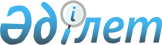 О внесении изменения в приказ и.о. Министра сельского хозяйства Республики Казахстан от 25 мая 2012 года № 3-1/273 "Об утверждении распределения предусмотренных в республиканском бюджете средств на субсидирование повышения продуктивности и качества продукции животноводства по направлениям субсидирования, в пределах средств, выделенных по регионам"Приказ Министра сельского хозяйства Республики Казахстан от 21 ноября 2012 года № 3-1/587. Зарегистрирован в Министерстве юстиции Республики Казахстан 7 декабря 2012 года № 8130

      В соответствии с пунктом 7 Правил использования целевых текущих трансфертов из республиканского бюджета 2012 года областными бюджетами на субсидирование повышения продуктивности и качества продукции животноводства, утвержденных постановлением Правительства Республики Казахстан от 16 мая 2012 года № 625, ПРИКАЗЫВАЮ:



      1. Внести в приказ и.о. Министра сельского хозяйства Республики Казахстан от 25 мая 2012 года № 3-1/273 «Об утверждении распределения предусмотренных в республиканском бюджете средств на субсидирование повышения продуктивности и качества продукции животноводства по направлениям субсидирования, в пределах средств, выделенных по регионам» (зарегистрированный в Реестре государственной регистрации нормативных правовых актов за № 7686, опубликованный в газете «Казахстанская правда» от 5 июня 2012 года № 169-170 (26988-26989) следующее изменение:



      приложение к указанному приказу изложить в новой редакции согласно приложению к настоящему приказу.



      2. Департаменту животноводства Министерства сельского хозяйства Республики Казахстан в установленном законодательством порядке обеспечить государственную регистрацию настоящего приказа в Министерстве юстиции Республики Казахстан.



      3. Контроль за исполнением настоящего приказа возложить на курирующего вице-министра сельского хозяйства Республики Казахстан.



      4. Настоящий приказ вводится в действие со дня государственной регистрации и подлежит официальному опубликованию.      Министр                                    А. Мамытбеков

Приложение               

к приказу Министра сельского    

хозяйства Республики Казахстан   

от 21 ноября 2012 года № 3-1/587  Утверждено               

приказом и.о. министра сельского 

хозяйства Республики Казахстан  

от 25 мая 2012 года № 3-1/273   Распределение

предусмотренных в республиканском бюджете средств

на субсидирование повышения продуктивности и качества продукции

животноводства по направлениям субсидирования,

в пределах средств, выделенных по регионам
					© 2012. РГП на ПХВ «Институт законодательства и правовой информации Республики Казахстан» Министерства юстиции Республики Казахстан
				ОбластиГовядинаСвининаБаранинаКонинаТонкая

шерстьМолокоКумысШубатМясо

птицыПищевое

яйцоСочные

и грубые

кормаВсего,

тыс.

тенгеОбластитыс. тенгетыс. тенгетыс. тенгетыс. тенгетыс. тенгетыс. тенгетыс. тенгетыс. тенгетыс. тенгетыс. тенгетыс. тенгетыс. тенге12345678910111213Акмолинская72 000,0  23 100,0  1 505,0  7 357,0  333 691,0  3 891,0  605,0  891 605,0  146 583,0  1 480 337,0  Актюбинская176 088,0  215 600,0  4 000,0  12 607,0  147 500,0  3 420,0  68 681,0  233 660,0  69 750,0  931 306,0  Алматинская376 520,0  344 790,0  47 618,0  27 054,0  87 036,0  512 241,0  13 036,0  43 691,0  3 808 384,0  1 033 000,0  231 300,0  6 524 670,0  Восточно-

Казахстанская437 281,0  103 600  30 110,0  46 954,0  2 676,0  730 100,0  43 100,0  1 783 825,0  261 450,0  3 439 096,0  Жамбылская136 433,0  104 566,0  30 000,0  19 600,0  33 491,0  53 500,0  5 814,0  3 300,0  57 772,0  58 500,0  502 976,0  Западно-

Казахстанская249 280,0  29 400,0  9 200,0  52 072,0  1 260,0  41 675,0  6 300,0  222 812,0  172 490,0  784 489,0  Карагандинская45 600,0  366 255,0  89 420,0  169 240,0  82 080,0  63 331,0  315 000,0  911 527,0  201 798,0  2 244 251,0  Костанайская246 427,0  24 231,0  500,0  4 692,0  601 000,0  480,0  75 000,0  708 444,0  96 750,0  1 757 524,0  Кызылординская38 944,0  4 600,0  9 200,0  99 401,0  1 061,0  6 533,0  18 000,0  177 739,0  Мангистауская 5 018,0  525,0  20 719,0  26 262,0  Павлодарская231 168,0  64 579,0  23 000,0  59 966,0  392 290,0  15 580,0  115 650,0  902 233,0  Северо-

Казахстанская142 080,0  128 000,0  499,0  495 480,0  239,0  50 003,0  484 466,0  93 294,0  1 394 061,0  Южно-

Казахстанская133 701,0  17 928,0  9 033,0  2 125,0  8 498,0  56 110,0  1 608,0  2 051,0  456 677,0238 027,0  47 956,0  973 714,0  ИТОГО:2 285 522,0  1 422 049,0  254 004,0  411 891,0  132 961,0  3 545 068,0  157 860,0  76 899,0  6 557 570,0  4 781 313,0  1 513 521,0  21 138 658,0  